Republic of the Philippines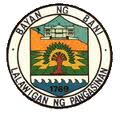 Municipality of BaniProvince of PangasinanOffice of the Sangguniang BayanEXCERPTS FROM THE MINUTES OF THE REGULAR SESSION OF THE MUNICIPAL SANGGUNIANG BAYAN MEMBERS HELD ON THE 15TH DAY OF OCTOBER 1987 AT S.B.  SESSION HALL, BANI, PANGASINAN.Present:	Marcelo C. Navarro		-		Actg. Municipal Mayor (Presiding)	Tamerlane S. Olores		-		Vice Mayor	Saturnino N. Tugas		-		Kagawad	Felicisimo C. Catabay		-		Kagawad	Felimonte N. del Rosario		-		Kagawad	Alfredo O. Ortaleza, Sr.		-		Kagawad	Arturo R. Padua			-		Kagawad	Dionisio O. Opulento		-		Kagawad	Solomon E. Orlino		-		Kagawad	Justiniano C. Catabay		- 		Kagawad-PKB President	Estrella C. Cave			-		Kagawad-PKKB PresidentAbsent: Tranquilino N. Morena - KagawadRESOLUTION NO. 37-1987PROMULGATING MUNICIPAL ORDINANCE NO. 4. SERIES 1987WHEREAS, the Sangguaning Bayan of Bani, Pangasinan is aware of the incidences of illegal fishing specially dynamite fishing in the municipal waters:	WHEREAS, the Sangguniang Bayan of Bani, Pangasinan is likewise aware of reports that criminal elements and “akyat-bahay” syndicatesoperating within the coastal  towns of Alaminos, Bani , Bolinao, and Anda have been utilizing motorboats for their operations;	WHEREAS, because of these rampant crimes, the 154th PC/IV Police District has prescribed a color coding for motorboats originating in Bani and used for fishing and conveying passengers and cargo for the purpose of identification as to point of origin:	WHEREAS, the Sangguaniang Bayan of Bani, Pangasinan welcomes such proposal and deems its adaption and enforcement necessary in the interest of public welfare;	WHEREFORE, be it ordained by the Sangguaniang Bayan, Bani, Pangasinan:MUNICIPAL ORDINANCE NO. 4 SERIES 1987REQUIRING ALL MOTORBOATS, USED FOR FISHING AND PUBLIC/PRIVATE CONVEYANCE TO BE PAINTED                     WITH THE OFFICIAL COLOR CODE OF THE MUNICIPALITY FOR PURPOSES OF IDENTIFICATION.Sec. I Definition of Term:	For purpose of  this ordinance, the following terms shall mean and be as here under defined and limited:	MOTORBOATS – motorized bancas/boats registered and operated in Bani, Pangasinan					-over-Republic of the PhilippinesMunicipality of BaniProvince of PangasinanOffice of the Sangguniang Bayan-2-Res. No. 37-87COLOR CODE – painting of motorboats with white and with a band of red as illustrated and scaled below: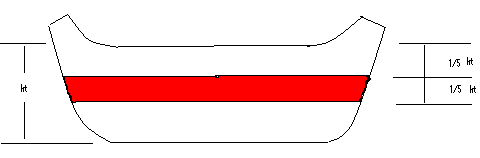 Sec. II. Imposition of Official Color Code:            1. For purposes of identifying the point of origin of motorboats operating within the municipal waters of Bani, Pangasinan, the color code is defined in Section I of the ordinance shall be imposed as the official color code for motorboats.             2. The official color code shall be imposed on all motorboats duly registered in the municipality and used forfishing and conveying cargo/passengers.Sec. III. Prohibited Act.             1. Operating motorboats not bearing or painted according to the imposed color code within the municipal waters.             2. Operating motorboats not bearing the color code of the municipalities of the 1st District , as illustrated in Annex A of this ordinance , within the municipal waters.Sec. IV. Penalties:             Any person/s who shall perform or cause to be performed any of the prohibited acts defined in Section III of this ordinance shall pay a fine of Five Hundred Pesos (P500.00) or thirty days (30) imprisonment, or both fine and imprisonment at the discretion of the Court.Sec. V. Dissemination:            The municipal and the  Barangay councils of the municipality are tasked with the responsibility of disseminating and explaining the pertinent provisions of this ordinance through a barangay assemblies which shall be held 72 hours after receipt of a copy of this ordinance.Sec. VI. Effectivity            This ordinance shall take effect fifteen (15) days after its dissemination through people assemblies which be held in each of the twenty-seven barangays of the municipality.Adopted , October 15, 1987.APPROVED:	MARCELO C. NAVARRO						SOCORRO S.J. DE VENECIA		Col. PA GSC (Ret.)						      Municipal Secretary		Actg. Municipal Mayor